О проведении аукциона на право заключения договоров на размещение нестационарных торговых объектов на территории муниципального образования Соль-Илецкий городской округ.Во исполнение Федерального закона от 28.12.2009 № 381-ФЗ «Об основах  государственного регулирования торговой деятельности в Российской Федерации», руководствуясь постановлением администрации Соль-Илецкого городского округа от 24.05.2016 №1250-п  «Об утверждении схемы размещения нестационарных торговых объектов», постановляю:1. Утвердить аукционную документацию на проведение аукциона № 02/16 «На право заключения договоров на размещение нестационарных  торговых объектов на территории муниципального образования Соль-Илецкий городской округ» (приложение к постановлению).2. Комитету экономического анализа и прогнозирования администрации Соль-Илецкого городского округа провести аукцион на право заключения договоров на размещение нестационарных торговых объектов на территории Соль-Илецкого городского округа в порядке и на условиях, указанных в аукционной документации (приложение к постановлению).3. Контроль за исполнением настоящего постановления возложить на исполняющего обязанности заместителя главы администрации муниципального образования Соль-Илецкий городской округ по экономике, бюджетным отношениям и инвестиционной политике Сахацкого Н.Н.         4. Постановление вступает в силу после его официального опубликования (обнародования).Временно исполняющий полномочия главы муниципального образования Соль-Илецкого городского округа                                                 В.М. Немич ВерноВедущий специалист управления делами                                  Е.В. ТелушкинаРазослано:  в прокуратуру Соль-Илецкого района, управление делами, юридическому отделу, комитету экономического анализа и прогнозирования.Приложение к постановлению администрацииСоль-Илецкого городского округа23.11.2016 № 3497-пАукционная документация на проведение аукциона № 02/16 «На право заключения договоров на размещение нестационарных  торговых объектов на территории муниципального образования Соль-Илецкий городской округ».Раздел I.  Извещение о проведении аукциона Наименование аукциона: «На право заключения договоров на размещение нестационарных торговых объектов на территории муниципального образования Соль-Илецкий городской округ».1. Организатор аукциона: администрация Соль-Илецкого городского округа, в лице комитета экономического анализа и прогнозирования.Адрес организатора: г. Соль-Илецк, ул. Карла Маркса, 6Почтовый адрес: 461500, Оренбургская область, г. Соль-Илецк, ул. Карла Маркса, 6Адрес электронной почты: www.soliletsk.ru Телефон: (35336) 2-57-75, 2-35-70Контактное лицо: Артемова Антонина ВладимировнаАукционная документация и проект договора размещаются на официальном сайте администрации Соль-Илецкого городского округа  www.soliletsk.ru  Срок, место и порядок предоставления документации об аукционе: заявитель вправе в письменной форме обратиться  к организатору аукциона с просьбой о предоставлении документации об аукционе в течение срока приема заявок. Аукционная документация предоставляется заявителю организатором аукциона не позднее дня следующего за днем его обращения. 2. Предмет аукциона: право заключения договоров на размещение нестационарных торговых объектов на территории муниципального образования Соль-Илецкий городской округ, в соответствии с таблицей лотов (приложение к извещению). 3. Критерий определения победителя: наиболее высокая цена за право размещения нестационарного торгового объекта. 4. Начальная максимальная цена указана в таблице лотов (приложение к извещению). 5. Срок заключения договора на размещение нестационарного торгового объекта: в течение 10 рабочих дней, со дня размещения информации о результатах открытого аукциона на официальном сайте администрации Соль-Илецкого городского округа протокола открытого аукциона либо протокола рассмотрения заявок на участие в аукционе в случае, если аукцион признан несостоявшимся по причине подачи единственной заявки на участие в аукционе либо признания участником аукциона только одного заявителя.  6. Порядок и сроки внесения цены предмета открытого аукциона: в соответствии с проектом договора. 7.  «Шаг аукциона» составляет 5 % от начальной цены аукциона. 8.  Сведения о месте, дате, времени и порядке проведения аукциона: «14» декабря 2016 года, в 15 час. 00 мин. по местному времени (регистрация участников начинается  в 14 час 30 мин.,  завершается в 14 час. 55 мин.)  по адресу: г. Соль-Илецк, ул. Карла Маркса, д. 6, каб. 39 (конференц-зал).9. Порядок приема заявок: Заявки на участие в аукционе принимаются с «24» ноября 2016 года по «13» декабря 2016 года включительно, в рабочие дни, с 09:00 до 18:00 часов по местному времени (обеденный перерыв с 12:45 до 13:55 часов по местному времени) по адресу: г. Соль-Илецк, ул. Карла Маркса, д. 6, каб. 47.Заявки подаются по форме, утвержденной организатором аукциона (приложение 1 к аукционной документации) на бумажном носителе, прошитые и пронумерованные. Заявки подаются отдельно на каждый лот. Один участник вправе подать на один лот одну заявку.10. Окончание рассмотрения заявок: «14» декабря 2016 года.Приложение к извещению Таблица лотов открытого аукциона № 02/16*Схема лота №6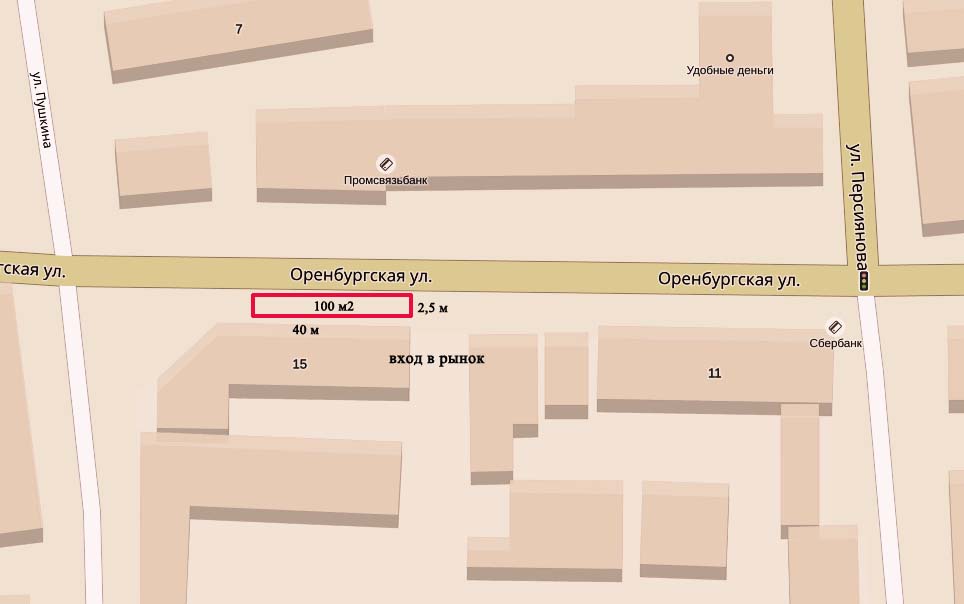 Расчет  начальной максимальной цены:Нестационарный торговый объект – лоток; 1 кв.м. в месяц стоит 1580,00 рублей.1 кв.м. в день в декабре стоит: 1580,00 : 31 = 50,97 рублей Число дней в декабре с 15.12 до 31.12. 2016 = 17 дней.1 кв. м. с 15.12. по 31.12.2016 = 17*50,97 = 866,49 рублей5 кв. м. с 15.12. по 31.12.2016 = 4 332,45 рублей100 кв.м. с 15.12. по 31.12.2016 = 86 649,00 рублейРаздел II. Общие положения    1. Условия участия в аукционе и порядок подачи заявок 1.1. Требования к претендентам:	Участником аукциона могут быть любые юридические лица и индивидуальные предприниматели, зарегистрированные в установленном действующим законодательством порядке.При проведении аукциона устанавливаются следующие обязательные требования к участникам аукциона: - непроведение ликвидации участника аукциона и отсутствие решения арбитражного суда о признании участника аукциона банкротом и об открытии конкурсного производства.- неприостановление деятельности участника аукциона в порядке, предусмотренном Кодексом Российской Федерации об административных правонарушениях, на день подачи заявки на участие в аукционе.- отсутствие у участника аукциона задолженности по начисленным налогам, сборам и иным обязательным платежам в бюджеты любого уровня или государственные внебюджетные фонды за прошедший календарный год, размер которой превышает двадцать пять процентов балансовой стоимости активов участника аукциона по данным бухгалтерской отчетности за последний завершенный отчетный период. Участник аукциона считается соответствующим установленному требованию в случае, если он обжалует наличие указанной задолженности в соответствии с законодательством Российской Федерации и решение по такой жалобе на день рассмотрения заявки на участие в аукционе не принято. 1.2. Критерий определения победителя: наиболее высокая цена за право заключения договора на размещение нестационарного торгового объекта.1.3.  Для участия в аукционе заявитель представляет организатору аукциона (лично или через своего представителя) в установленный  в аукционной документации срок заявку по форме, утвержденной организатором аукциона (приложение 1 к аукционной документации), в том числе: а) для юридических лиц: - заверенную копию свидетельства о постановке на учет в налоговом органе;- выписку из единого государственного реестра юридических лиц (или заверенную копию такой выписки), выданную не ранее 3 месяцев до даты размещения на официальном сайте администрации Соль-Илецкого городского округа аукционной документации;- заверенную копию учредительных документов (действующей редакции);- документ, подтверждающий полномочия лица на осуществление действий от имени претендента, в случае необходимости;- опись представленных документов.	б) для индивидуальных предпринимателей: - заверенную копию свидетельства о государственной регистрации физического лица в качестве индивидуального предпринимателя;- копию паспорта;- выписку из единого государственного реестра индивидуальных предпринимателей (или заверенную копию такой выписки) – для индивидуальных предпринимателей, выданную не ранее 3 месяцев до даты размещения на официальном сайте администрации Соль-Илецкого городского округа аукционной документации;- документ, подтверждающий полномочия лица на осуществление действий от имени претендента, в случае необходимости;-  опись представленных документов.  Один заявитель имеет право подать только одну заявку на участие в аукционе по каждому лоту. Если заявитель намерен участвовать в аукционе по нескольким лотам, он подает на каждый лот отдельную заявку. В случае установления факта подачи одним заявителем двух и более заявок на участие в аукционе в отношении одного и того же лота при условии, что поданные ранее заявки таким заявителем не отозваны, все заявки на участие в аукционе такого заявителя, поданные в отношении данного лота, не рассматриваются и возвращаются такому заявителю.
         Заявка с прилагаемыми к ней документами подается по описи в прошитом виде (приложение 2 к аукционной документации).При подаче заявки физическое лицо предъявляет документ, удостоверяющий личность. В случае подачи заявки представителем заявителя предъявляется доверенность.Заявка с прилагаемыми к ней документами регистрируются организатором аукциона в журнале регистрации заявок в день поступления.1.4. На основании результатов рассмотрения заявок на участие в аукционе аукционной комиссией принимается решение о допуске к участию в аукционе заявителя и о признании заявителя участником аукциона или об отказе в допуске такого заявителя к участию в аукционе, которое оформляется протоколом рассмотрения заявок на участие в аукционе в срок указанный в извещении о проведении аукциона.Протокол ведется аукционной комиссией и подписывается всеми присутствующими на заседании членами аукционной комиссии в день окончания рассмотрения заявок. Протокол должен содержать сведения о заявителях, решение о допуске заявителя к участию в аукционе                     и признании его участником аукциона или об отказе в допуске к участию в аукционе с обоснованием такого решения. 1.5. Организатор аукциона не позднее одного дня после окончания рассмотрения заявок на участие в аукционе извещает всех заявителей о принятых аукционной комиссией решениях путем размещения указанного протокола на официальном сайте администрации Соль-Илецкого городского округа www.soliletsk.ru   1.6. В случае если по окончании срока подачи заявок на участие в аукционе подана только одна заявка или не подано ни одной заявки, в указанный протокол вносится информация о признании аукциона несостоявшимся.В случае если документацией об аукционе предусмотрено два и более лота, решение о признании аукциона несостоявшимся принимается в отношении каждого лота отдельно.1.7. Заявка, поступившая по истечении срока ее приема, возвращается заявителю или его уполномоченному представителю под расписку с отметкой об отказе в принятии документов с указанием причины отказа.1.8. Заявитель имеет право отозвать принятую организатором аукциона заявку в любое время до окончания срока подачи заявок, уведомив об этом (в письменной форме) организатора аукциона. 1.9. Заявитель не допускается к участию в аукционе по следующим основаниям:1) непредставление определенных пунктом 1.3. Раздела II Документации об аукционе, необходимых для участия в аукционе документов или представление в них недостоверных сведений;2) заявка и прилагаемые к ней документы оформлены и(или) представлены с нарушением требований, установленных в аукционной документации; 3) заявка представлена лицом, не уполномоченным претендентом на ее представление.В случае установления факта недостоверности сведений, содержащихся в документах, представленных заявителем или участником аукциона, определенных пунктом 1.3. Раздела II Документации об аукционе, аукционная комиссия обязана отстранить такого заявителя или участника аукциона от участия в аукционе на любом этапе его проведения. Протокол об отстранении заявителя или участника аукциона от участия в аукционе подлежит размещению на официальном сайте администрации Соль-Илецкого городского округа (www.soliletsk.ru) не позднее одного дня, следующего за днем принятия такого решения. При этом в протоколе указываются установленные факты недостоверных сведений.1.10. Заявитель приобретает статус участника аукциона с момента оформления организатором аукциона протокола рассмотрения заявок.2. Способы разъяснения положений аукционной документации2.1. Заявитель вправе обратиться за разъяснениями положений аукционной документации к организатору аукциона в письменной форме,  в том числе в  форме электронного документа по адресам, указанным в извещении.2.2. Организатор аукциона обязан в течение двух рабочих дней с даты поступления указанного запроса направить в письменной форме или в форме электронного документа разъяснения положений аукционной документации, если указанный запрос поступил к нему не позднее, чем за три рабочих дня до даты окончания срока подачи заявок на участие  в аукционе.2.3. Организатор аукциона в течение одного рабочего дня с даты направления разъяснения положений аукционной документации по запросу заинтересованного лица такое разъяснение размещает на официальном сайте администрации Соль-Илецкого городского округа с указанием предмета запроса, но без указания заинтересованного лица, от которого поступил запрос. 3. Внесение изменений в документацию об аукционе3.1. Внесение изменений в аукционную документацию осуществляется в соответствии с действующим законодательством  Российской Федерации.3.2.  Организатор аукциона вправе принять решение о внесении изменений в аукционную документацию не позднее, чем за пять рабочих дней до даты окончания срока подачи заявок на участие в аукционе. Сообщение о внесении изменений в аукционную документацию доводится до сведения всех заявителей путем его размещения на официальном сайте администрации Соль-Илецкого городского округа в течение одного рабочего дня с даты принятия указанного решения. При этом срок подачи заявок на участие в аукционе должен быть продлен таким образом, чтобы период с даты размещения изменений, внесенных в аукционную документацию, до даты окончания срока подачи заявок на участие в аукционе составлял не менее пятнадцати  дней. Изменение предмета аукциона не допускается.    4. Порядок проведения аукциона4.1. В аукционе могут участвовать только заявители, признанные участниками аукциона.4.2. Регистрация участников аукциона начинается за 30 минут, и завершается не позднее, чем за 5 минут до начала проведения аукциона. Участники регистрируются у ответственного секретаря аукционной комиссии либо у назначенного им лица. При регистрации участникам аукциона (их представителям) выдаются пронумерованные карточки (далее - карточки). Участник, не прошедший регистрацию в установленное время, к участию в аукционе не допускается.При регистрации участник (уполномоченный представитель) должен иметь документ, подтверждающий его полномочия представлять интересы физического или юридического лица на аукционе. Таким документом является: для заявителей - юридических лиц - доверенность на право представлять интересы юридического лица на аукционе, либо заверенная подписью руководителя и печатью организации копия решения (протокола) о назначении (избрании) на должность руководителя данной организации, если представлять на аукционе участника - юридическое лицо будет руководитель данного юридического лица; для заявителей - физических лиц - нотариально удостоверенная доверенность на право представления физического лица, либо документ, удостоверяющий личность.4.3. Аукцион начинается в день, час и в месте, указанном в извещении о проведении аукциона, с объявления председателем аукционной комиссии или заместителем председателя аукционной комиссии, об открытии аукциона.Организатор аукциона ведет аудиозапись процедуры аукциона.  4.4. Аукцион ведет аукционист. Аукционист выбирается из числа членов аукционной комиссии путем открытого голосования членов аукционной комиссии большинством голосов.В ходе аукциона секретарь комиссии ведет протокол аукциона (на бумажном носителе). 4.5. После открытия аукциона аукционист:- объявляет правила и порядок проведения аукциона;- оглашает номер (наименование) лота, его краткую характеристику, начальную цену и «шаг аукциона», а также номера карточек участников аукциона по данному лоту.В ходе проведения аукциона по предложению аукциониста и  с согласия всех участников аукциона «шаг аукциона» может быть увеличен на кратное количество «шагов аукциона». 4.6. Во время проведения аукциона его участникам запрещается покидать зал проведения аукциона и пользоваться мобильной связью. Участник, нарушивший данное правило, снимается аукционистом  с аукциона.4.7. Аукционист называет начальную цену аукциона, участники готовые заключить договор за данную цену поднимают свои  карточки. Аукционист называет номер участника, первым поднявшего карточку, после чего объявляет следующую цену аукциона с учетом шага аукциона.  Участники аукциона поднимают карточки в случае, если готовы заключить договор на размещение нестационарного торгового объекта в соответствии с этой ценой. Аукцион продолжается до тех пор, пока на объявленную аукционистом цену будет заявлено единственное предложение со стороны участников аукциона. При отсутствии предложений со стороны иных участников аукциона аукционист повторяет эту цену три раза. Если до третьего повторения заявленной цены ни один участник аукциона не поднял карточку, аукцион по данному лоту объявляется аукционистом завершенным.Окончание аукциона фиксируется объявлением аукциониста.По завершении аукциона аукционист объявляет максимальную предложенную цену лота и номер карточки (билета) победителя аукциона по данному лоту.Победителем аукциона признается участник, номер карточки (билета) которого и заявленная им цена лота были названы аукционистом последними.4.8. Результаты аукциона, а именно: сведения о месте, дате и времени проведения аукциона, об участниках аукциона, о начальной (минимальной) цене договора (цене лота), последнем и предпоследнем предложениях о цене договора, наименовании и месте нахождения (для юридического лица), фамилии, имени, отчестве, о месте жительства (для физического лица) победителя аукциона и участника, который сделал предпоследнее предложение о цене договора заносится в протокол аукциона, который  подписывается в день проведения аукциона аукционной комиссией. Организатор аукциона в течение одного рабочего дня с даты подписания протокола аукциона размещает его на официальном сайте администрации Соль-Илецкого городского округа  (www.soliletsk.ru).  4.9. В случае если после троекратного объявления начальной цены предмета аукциона ни один из участников не заявил о своем намерении приобрести предмет аукциона по начальной цене, победителем признается лицо, чья заявка на участие в аукционе поступила первой.4.10. Протокол аукциона является основанием для заключения договора на размещение нестационарного торгового объекта с победителем аукциона.4.11. Аукцион признается несостоявшимся в случаях, если: -  в аукционе участвовало менее двух участников. В этом случае организатор аукциона обязан заключить договор на размещение нестационарного торгового объекта по начальной цене аукциона с единственным участником аукциона; - на участие в аукционе не подана ни одна заявка либо, если по результатам рассмотрения заявок на участие в аукционе принято решение об отказе в допуске к участию в аукционе, всех участников подавших заявки на участие в аукционе;- после троекратного объявления начальной цены предмета аукциона ни один из участников не заявил о своем намерении приобрести предмет аукциона по начальной цене.4.12. В случае признания аукциона несостоявшимся либо если договор на размещение нестационарного торгового объекта  не был заключен с единственным участником аукциона, организатор аукциона вправе объявить о проведении повторного аукциона. При этом могут быть изменены условия аукциона.5. Порядок заключения договора5.1. Организатор аукциона в течение трех рабочих дней с даты подписания протокола аукциона передает победителю аукциона, а в случае если документацией об аукционе предусмотрено два и более лота - победителям и лицам, признанными единственными участниками аукциона, проект договора.  Проект договора подписывается и передается организатору аукциона вышеуказанными лицами в течение 10 (десяти) рабочих дней. В случае непредоставления в указанный срок  организатору аукциона подписанного договора данные лица  признаются уклонившимися от заключения договора. В случае уклонения победителя аукциона от подписания договора победителем аукциона признается участник, сделавший предпоследнее предложение о цене аукциона. В случае отказа от подписания договора участника, сделавшего предпоследнее предложение о цене договора, победителем признается другой участник сделавший лучшее предложение по цене после отказавшегося участника. 5.2. Договор на размещение нестационарного торгового объекта подписывается организатором аукциона  в течении 10 рабочих дней, со дня размещения информации о результатах аукциона на официальном сайте администрации Соль-Илецкого городского округа протокола аукциона либо протокола рассмотрения заявок  на участие в аукционе в случае, если аукцион признан несостоявшимся по причине подачи единственной заявки на участие в аукционе либо признания участником аукциона только одного заявителя. В случае если аукционной документацией предусмотрено два и более лота, условия заключения договора распространяются индивидуально на каждый лот.   5.3. В случае признания победителя аукциона уклонившимся от заключения договора, уполномоченный орган в течение следующего рабочего дня письменно уведомляет второго участника аукциона о необходимости заключения договора и оплаты права на заключение договора в размере, предложенном этим участником на аукционе.Второй участник аукциона в течение пяти дней со дня получения уведомления о заключении договора обязан:- явиться лично или направить своего представителя для подписания проекта договора;- перечислить на счет уполномоченного органа, указанный в аукционной документации, плату за право заключения договора в размере указанном в протоколе.5.4. Изменение существенных условий договора, а также передача или уступка прав третьим лицам не допускается.6. Порядок рассмотрения заявлений и жалоб6.1. Организатор аукциона обязан в течение трех рабочих дней рассматривать поступающие жалобы на порядок проведения аукционных процедур  в порядке, установленном действующим законодательством Российской Федерации.7. Прочие положения7.1. Условия аукциона, порядок и условия заключения договора с участником аукциона являются условиями публичной оферты, а подача заявки на участие в аукционе является акцептом такой оферты.7.2. Протоколы, составленные в ходе проведения аукциона, заявки на участие в аукционе, документация об аукционе, изменения, внесенные в документацию об аукционе, и разъяснения документации об аукционе, а также аудиозапись аукциона хранятся организатором аукциона не менее трех лет.Приложение 1к аукционной документацииФорма заявки на участие в аукционеПредседателю аукционной комиссииЗАЯВКА*на участие в аукционе № 02/16 на право заключения договора на размещение нестационарного торгового объекта:по адресу:____________________________________________________________лот:_______________________________________________________________специализация торгового объекта __________________________________________________________________1. Изучив аукционную документацию на право заключения договора на размещение нестационарного торгового объекта по адресу (местонахождению): _____________________________________________________________________, и проект договора на размещение нестационарного торгового объекта, ________ ______________________________________________________________________	                 			(наименование участника аукциона), в лице ________________________________________________________________(наименование должности руководителя и его Ф.И.О.)сообщает о согласии участвовать в аукционе на условиях, установленных     в указанной документации об аукционе.2. В случае признания победителем аукциона заявитель обязуется  подписать договор на размещение нестационарного торгового объекта в редакции, представленной в аукционной документации, и осуществлять функции Предпринимателя по предмету аукциона.3. Заявитель сообщает, что для оперативного уведомления по вопросам организационного характера и взаимодействия с организатором аукциона им уполномочен __________________________________________________________                                    (Ф.И.О., телефон работника организации (ИП) – заявителя на участие в аукционе)Все сведения о проведении аукциона просим сообщать уполномоченному лицу. 4.  Реквизиты  заявителя:___________________________________________ _________________________________________________________________, телефон ___________, факс ________, банковские реквизиты: __________________________________________________________________________________________________________________________________5. Корреспонденцию в адрес заявителя просим направлять по адресу: __________________________________________________________________________________________________________________________________6. Заявитель уведомлен, что в случае несоответствия заявки требованиям аукционной документации, он может быть не допущен к участию в аукционе.7. Заявитель несет ответственность за предоставление недостоверной, неполной и/или ложной информации в соответствии с действующим законодательством РФ.Подпись руководителя ___________________ /________________(Ф.И.О.)/М.П.* В случае несоответствия документа форме заявитель может быть не допущен к участию в торгах.Заявитель подает заявку на участие в открытом аукционе на размещение нестационарного торгового объекта в письменной форме.  Один заявитель вправе подать только одну заявку на участие в аукционе по каждому лоту.В пункте 1 заявки заявитель указывает адрес размещения нестационарного торгового объекта в соответствии со схемой размещения нестационарных торговых объектов, организационно-правовую форму и полное наименование участника аукциона. В пункте 3 заявки указывается юридический адрес заявителя, контактный телефон, факс и банковские реквизиты, для составления проекта договора, в случае признания его победителем аукциона.Выписка из единого государственного реестра юридических лиц   (или заверенная копия такой выписки) - для юридических лиц, выписка из единого государственного реестра индивидуальных предпринимателей (или заверенная копия такой выписки) – для индивидуальных предпринимателей, выданные не ранее 3 месяца до даты размещения на официальном сайте торгов извещения о проведении аукциона – являются приложениями к данной заявке.Документ, подтверждающий полномочия лица на осуществление действий от имени заявителя - юридического лица (копия решения о назначении или об избрании либо приказа о назначении физического лица на должность, в соответствии с которым такое физическое лицо обладает правом действовать от имени заявителя без доверенности (далее - руководитель), доверенность на осуществление действий от имени заявителя, заверенную печатью заявителя и подписанную руководителем заявителя (для юридических лиц), либо нотариально заверенную копию такой доверенности, в случае если от имени заявителя действует иное лицо - являются приложениями к данной заявке.Приложение №2к аукционной документацииОпись документов, представляемых заявителями на участиев аукционе №02/16 на право заключения договора на размещение нестационарного торгового объекта:по адресу:__________________________________________________________лот:_______________________________________________________________специализация торгового объекта: _____________________________________Приложение №3к аукционной документации Договор  №___на право размещения нестационарного торгового объектаг. Соль-Илецк						                   	 «__» _________ 2016 г._____________________________________, в лице ________________________________,действующего на основании _________________________________, именуемое в дальнейшем «Хозяйствующий субъект», с одной стороны, и Администрация муниципального образования Соль-Илецкий городской округ, в лице _____________________________, действующего на основании __________, именуемое в дальнейшем «Администрация», с другой стороны, а вместе именуемые «Стороны», по результатам проведения аукциона на право заключения договора на размещение нестационарных торговых объектов и на основании протокола аукциона  № ______ от _____, заключили настоящий договор о нижеследующем:Предмет договора1.1. Администрация предоставляет Хозяйствующему субъекту право разместить нестационарный торговый объект: __________________________________________________________________                                  (тип и специализация объекта)__________________________________________________________________(далее - объект), расположенный по адресу (местоположение): ______________________________________________________________, а Хозяйствующий субъект обязуется разместить и обеспечить в течение всего срока действия настоящего договора функционирование объекта на условиях и в порядке, предусмотренных настоящим договором.1.2. Настоящий договор на размещение нестационарного торгового объекта является подтверждением права Хозяйствующего субъекта на осуществление торговой деятельности в месте, установленном схемой размещения нестационарных торговых объектов.1.3. Период размещения объекта устанавливается с «___»______ 2016 г. по «____» _________ 2016 г. Плата за размещение объекта, порядок расчетов,передача участка под размещениенестационарного торгового объекта2.1. Плата за размещение объекта устанавливается в размере итоговой цены аукциона, за которую Хозяйствующий субъект приобрел право на заключение настоящего договора и составляет ______________________________________ рублей.2.2. Хозяйствующий субъект вносит оплату в размере 100%, путем перечисления денежных средств на счет Администрации Соль-Илецкого городского округа до подписания настоящего договора.2.3. Подтверждением исполнения обязательства Хозяйствующего субъекта по уплате платы по настоящему Договору является платежный документ с отметкой банка плательщика об исполнении для подтверждения перечисления.2.4. Участок под размещение нестационарного торгового объекта считается переданным Администрацией и принятым Хозяйствующим субъектом с момента подписания сторонами настоящего договора, при этом оформление акта приема-передачи не требуется, т.к. договор имеет силу акта приема-передачи. Права и обязанности СторонХозяйствующий субъект имеет право:3.1.1. Использовать объект для осуществления торговой деятельности в соответствии с требованиями действующего законодательства Российской Федерации.Хозяйствующий субъект обязан:3.2.1. Разместить объект в соответствии с условиями настоящего договора.Своевременно внести плату за размещение Объекта.3.2.3. Сохранять внешний вид, оформление и специализацию, местоположение и размеры объекта в течение установленного периода размещения объекта.3.2.4. В течении пяти дней с момента заключения настоящего договора заключить договор на уборку и вывоз мусора со специализированной организацией, имеющей лицензию на осуществление данного вида деятельности на период действия настоящего договора.3.2.5. Обеспечивать функционирование объекта в соответствии с требованиями настоящего договора, аукционной документации и требованиями действующего законодательства Российской Федерации.3.2.6. Обеспечить благоустройство места размещения объекта, а также  соблюдение санитарных норм, в т.ч. соблюдать при размещении объекта требования строительных, экологических, санитарно-гигиенических, противопожарных и иных правил, нормативов. При этом в зоне объекта, а также на прилегающих территориях не допускается складирование тары (в том числе на крышах сооружений), сброс бытового и строительного мусора, производственных отходов. 3.2.7. Не допускать передачу или уступку прав по настоящему договору третьим лицам.3.2.8. При прекращении договора в 1-дневный срок обеспечить демонтаж и вывоз объекта с места его размещения.3.2.9. В 2-х дневный срок письменно информировать Администрацию об изменении реквизитов и контактной информации Хозяйствующего субъекта.3.2.10. В случае изменения градостроительной ситуации и внесения в связи с этим изменений в схему размещения нестационарных торговых объектов переместить объект с места его размещения на компенсационное место размещения.3.3. Администрация обязана:3.3.1. В случае изменения градостроительной ситуации и внесения в связи с этим изменений в схему размещения нестационарных торговых объектов предложить Хозяйствующему субъекту компенсационное место размещения объекта.3.4. Администрация имеет право:3.4.1. В любое время действия договора проверять соблюдение Хозяйствующим субъектом требований настоящего договора на месте размещения объекта.3.4.2. Расторгнуть договор и потребовать возмещения убытков в случае, если Хозяйствующий субъект размещает объект не в соответствии с его видом, специализацией, периодом размещения, схемой и иными нарушениями условиями настоящего договора. Срок действия договораНастоящий договор действует с момента его подписания сторонами и по «___» _________ 2016 г.Ответственность сторонВ случае неисполнения или ненадлежащего исполнения обязательств по настоящему договору Стороны несут ответственность в соответствии с действующим законодательством Российской Федерации.Изменение и прекращение договора6.1. По соглашению Сторон настоящий договор может быть изменен. При этом не допускается изменение существенных условий договора:1) основания заключения договора на размещение нестационарного торгового объекта;2) адрес размещения (за исключением случаев предусмотренных пунктом 3.3.1 настоящего договора), вид, специализация, период размещения нестационарного торгового объекта;3) ответственность сторон.6.2. Внесение изменений в настоящий договор осуществляется путем заключения дополнительного соглашения, подписываемого сторонами. 6.3. Хозяйствующий субъект вправе в любое время отказаться от настоящего договора, предупредив об этом Уполномоченный орган не менее чем за 14 календарных дней. 6.4. Основанием для досрочного расторжения  договорных отношений у Администрации с Хозяйствующим субъектом, являются факты нарушений им действующего законодательства. 6.5. Договор расторгается в случаях:1) прекращения осуществления торговой деятельности Хозяйствующим субъектом по его инициативе;2) ликвидации юридического  лица,  являющегося  Хозяйствующим субъектом, в соответствии с гражданским законодательством Российской Федерации;3) прекращения деятельности физического лица, являющегося Хозяйствующим субъектом, в качестве индивидуального предпринимателя;4) нарушения хозяйствующим субъектом существенных условий договора на размещение нестационарного торгового объекта;5) по соглашению сторон договора.6.6. Действие договора прекращается Администрацией досрочно в следующих случаях:а) прекращения субъектом торговли в установленном законом порядке своей деятельности;б)  более двух случаев реализации групп товаров, не предусмотренных для данного места размещения нестационарного торгового объекта утвержденной схемой размещения нестационарных торговых объектов, что подтверждено соответствующими актами проверок;в) невнесения субъектом торговли оплаты по договору в соответствии с условиями настоящего Договора;г) иных предусмотренных действующим законодательством случаях.6.7. В случае досрочного прекращения действия договора уполномоченный орган в 7-дневный срок с момента принятия решения о досрочном прекращении действия договора, направляет субъектам торговли соответствующее уведомление.Заключительные положения7.1. Любые споры, возникающие из настоящего договора или в связи с ним, разрешаются сторонами путем ведения переговоров, а в случае не достижения согласия передаются на рассмотрение суда в установленном порядке.7.2. Настоящий договор составлен в 2 экземплярах, имеющих одинаковую юридическую силу, по одному для каждой из Сторон, один из которых хранится в Администрации не менее 5 лет с момента его подписания сторонами. 7.3. Вопросы, не урегулированные настоящим Договором, разрешаются в соответствии с действующим законодательством Российской Федерации.8. Реквизиты и подписи СторонНомер лотаВид объекта (навес, лоток, палатка)Расположение торгового местаСпециализация (ассортимент товара)Площадь торгового места, кв.метрСтоимость за 1 кв.метр квадратный в месяцНачальная цена (оплата размещения НТО с 14.12.2016 по 31.12.2016 г.) 1лотокг. Соль-Илецк, ул. Уральская, 26, рядом с магазином Елки и елочные украшения51580,004332,452лотокг. Соль-Илецк, ул. Ленинградская и ул. Уральская, возле РДКЕлки и елочные украшения51580,004332,453лотокг. Соль-Илецк, ул. Цвиллинга (в районе магазина "Рубин")Елки и елочные украшения51580,004332,454лотокг. Соль-Илецк, ул. Московская, 82 (в районе стадиона "Юность")Елки и елочные украшения51580,004332,455лотокг. Соль-Илецк, на пересечении ул. Ленина и ул. Вокзальная, возле магазина "Овощи"Елки и елочные украшения51580,004332,456лотокг. Соль-Илецк, по ул. Оренбургская, от центральных ворот сельскохозяйственного рынка, согласно схемы*Елки и елочные украшения1001580,0086649,007лотокг. Соль-Илецк, на пересечении улиц Цвиллинга и Советская  (возле магазина "Арго")Елки и елочные украшения51580,004332,458лотокг. Соль-Илецк, пер. Хлебный, 1 ДЕлки и елочные украшения51580,004332,459лотокг. Соль-Илецк, ул. Разина, 50 (возле магазина РАЙПО)Елки и елочные украшения51580,004332,4510лотокг. Соль-Илецк, ул. Орская, 157а,  возле магазина "24 часа"Елки и елочные украшения51580,004332,4511лотокг. Соль-Илецк, ул. Персиянова, 127Елки и елочные украшения51580,004332,4512лотокг. Соль-Илецк, ул. Цвиллинга,70, возле магазина "Алиса"Елки и елочные украшения51580,004332,4513лотокг. Соль-Илецк, ул. Цвиллинга,91  (возле дома)Елки и елочные украшения51580,004332,4514лотокг. Соль-Илецк, на пересечении улиц Ленина и Уральская, возле пив-бара "Свежак"Елки и елочные украшения51580,004332,45Наименование документаКоличество листов